KLASA: UP/I-361-03/19-06/112URBROJ:2170/1-03-05/10-19-8Mali Lošinj, 23. prosinca 2019. Primorsko-goranska županija, Upravni odjel za prostorno uređenje, graditeljstvo i zaštitu okoliša, Ispostava u Malom Lošinju, na temelju članka 101. stavka 2. Zakona o gradnji („Narodne novine“ broj 153/13, 20/17, 39/19) povodom zahtjeva kojeg je podnio investitor TD „VODOOPSKRBA I ODVODNJA CRES LOŠINJ“ d.o.o.  Cres, Turion 20/A, OIB: 55232800223, za izdavanje građevinske dozvole, izdaje G R A Đ E V I N S K U   D O Z V O L UDozvoljava se investitoru TD „VODOOPSKRBA I ODVODNJA CRES LOŠINJ“ d.o.o.  Cres, Turion 20/A, OIB: 55232800223, izgradnja kanalizacije i vodoopskrbe sustava Mali Lošinj: dionica KALVARIJA-UPOV KIJAC, područje 1, na dijelu k.č. 3580/3, 3581/3, 4161, 4170/1, 4170/2, 4174/2, 4176, 4180, 4182/2, 4192/2, 4193/2, 4645/1, 4785/1, 4785/2, 4788/1, 4788/2, 13326/1, 13326/2, 13326/5, 13326/7, sve k.o. Mali Lošinj i dijelu k.č. 620/4, 776/34, 776/36, 776/45, 777/2, 796/4, 800/1, 807/5, 810/1, 817/2, 817/3, 3576/1, 3576/2, 3599/2, 3621/1, 3621/2, 3621/3, 3671, sve k.o. Mali Lošinj-grad, građevine infrastrukturne namjene, 2.a skupine, na području grada Malog Lošinja u Primorsko goranskoj županiji, u skladu sa Glavnim projektom zajedničke oznake P1-KALVARIJA, koji je ovjerio glavni projektant Petar Brusić, mag.ing.aedif., broj ovlaštenja G 455, iz društva „TEH PROJEKT HIDRO“ d.o.o. iz Rijeke, Fiorello la Guardia 13/V, a sastavni je dio ove građevinske dozvole.  Glavni projekt se sastoji od mapa:1. 	MAPA 1/1 – Građevinski projekt, broj projekta: 1606 od veljače 2017. godine, zajedničke oznake projekta: P1-KALVARIJA, koji je ovjerio glavni projektant, Petar Brusić, mag.ing.aedif., broj ovlaštenja G 455, iz društva „TEH PROJEKT HIDRO“ d.o.o. iz Rijeke, Fiorello la Guardia 13/V.Ova dozvola prestaje važiti ako investitor ne pristupi građenju u roku od tri godine od dana pravomoćnosti iste.Investitor je dužan ovom tijelu prijaviti početak građenja najkasnije osam dana prije početka građenja.Važenje građevinske dozvole produžuje se na zahtjev investitora jednom za tri  godine ako se nisu promijenili uvjeti za provedbu zahvata u prostoru određeni prostornim planom, odnosno lokacijskom dozvolom u skladu s kojima je građevinska dozvola izdana.  O b r a z l o ž e nj eInvestitor, trgovačko društvo „Vodoopskrba i odvodnja Cres Lošinj“ d.o.o. iz  Cresa, Turion 20/A, OIB: 55232800223, je zatražio podneskom zaprimljenim dana  17. travnja 2019. godine izdavanje građevinske dozvole za zahvat u prostoru: izgradnja kanalizacije i vodoopskrbe sustava Mali Lošinj: dionica KALVARIJA-UPOV KIJAC, područje 1, na dijelu k.č. 3580/3, 3581/3, 4161, 4170/1, 4170/2, 4174/2, 4176, 4180, 4182/2, 4192/2, 4193/2, 4645/1, 4785/1, 4785/2, 4788/1, 4788/2, 13326/1, 13326/2, 13326/5, 13326/7, sve k.o. Mali Lošinj i dijelu k.č. 620/4, 776/34, 776/36, 776/45, 777/2, 796/4, 800/1, 807/5, 810/1, 817/2, 817/3, 3576/1, 3576/2, 3599/2, 3621/1, 3621/2, 3621/3, 3671, sve k.o. Mali Lošinj-grad, građevine infrastrukturne namjene, 2.a skupine, na području grada Malog Lošinja u Primorsko goranskoj županiji, u skladu sa Glavnim projektom zajedničke oznake P1-KALVARIJA, iz točke I. izreke ove dozvole.Infrastrukturna građevina za koju se izdaje građevinska dozvola, jedna je od četiri cjeline SUSTAVA ODVODNJE OTPADNIH VODA AGLOMERACIJE CRES, MARTINŠĆICA, MALI LOŠINJ I VELI LOŠINJ za prijavu izgradnje vodno-komunalne infrastrukture za sufinanciranje od strane EU.Zahvat u prostoru obuhvaća izgradnju/proširenje kanalizacijske mreže za odvodnju sanitarnih otpadnih voda u Malome Lošinju u ukupnoj dužini od cca 1848 m te rekonstrukciju/nadogradnju vodoopskrbne mreže u dužini od cca 1270 m.Cjevovod se polaže u trupu postojećih prometnica. Nije predviđeno etapno građenje. Paralelno s trasom cjevovoda ugrađuje se DTK kanalizacija Vodoopskrbe i odvodnje Cres Lošinj: 2 x PEHD DN 50 mm/NP 10 bara, dužine 2 x 1533 m s montažnim zdencima za potrebe upuhavanja optičkog kabela i povezivanje u sustav NUS-a (nadzorno-upravljačkog sustava) na UPOV Kijac. Nije predviđen pokusni rad, a ako se iz nekih razloga ne izvedu svi cjevovodi moguće je uporabiti dio građevine. Uvjet uporabe dijela građevine je da se izvedeni dio kanalizacije može staviti u funkciju.U spis je priložena zakonom  propisana dokumentacija i to:  Tri primjerka glavnog projekta iz točke I. izreke građevinske dozvole.Lokacijska dozvola KLASA: UP/I 350-05/16-03/17, URBROJ: 2170/1-03-05/2-17-7 od 20. siječnja 2017. godine, izdana po Primorsko-goranskoj županiji, Upravnom odjelu za prostorno uređenje, graditeljstvo i zaštitu okoliša, Ispostava u Malom Lošinju, pravomoćna od 20.veljače 2017.godine i Rješenje o produljenju lokacijske dozvole KLASA: UP/I 350-05/19-05/1, URBROJ: 2170/1-03-05/4-19-2 od 15. svibnja 2019. godine, pravomoćno od 16.svibnja 2019.godine,  izdane po Primorsko-goranskoj županiji, Upravnom odjelu za prostorno uređenje, graditeljstvo i zaštitu okoliša, Ispostava u Malom Lošinju,Izjava glavnog projektanta da je Glavni projekt izrađen u skladu sa uvjetima određenim Lokacijskom dozvolom, Klasa: UP/I 350-05/16-03/17, Urbroj: 2170/1-03-05/2-17-7 od 20. siječnja 2017. godine, izdanom po Primorsko-goranskoj županiji, Upravnom odjelu za prostorno uređenje, graditeljstvo i zaštitu okoliša, Ispostava u Malom Lošinju, sa Zakonom o gradnji (NN 153/13, 20/17), te odredbama posebnih zakona i propisa, da je projekt usklađen s Prostornim planom uređenja Grada Malog Lošinja ("Službene  novine Primorsko - goranske županije", br. 13/08, 13/12, 26/13, 5/14, 42/14, 25/15, 32/15, 37/15 i 32/16) te da su dijelovi dokumentacije i svi elaborati međusobno usklađeni.Potvrde glavnog projekta javnopravnih tijela u smislu odredbe članka 88. Zakona o gradnji i to: Potvrda o usklađenosti glavnog projekta, Klasa: 361-03/17-02/890, Urbroj: 376-10-17-2 od 20. veljače 2017. godine, izdana od Hrvatske regulatorne agencije za mrežne djelatnosti (HAKOM), Zagreb Potvrda glavnog projekta, broj: 401204/4988/17RK od 01. ožujka 2017. godine izdana od „HEP-ODS“ d.o.o., Elektroprimorje RijekaPotvrda, Klasa: 540-02/17-05/4586, Urbroj: 534-07-2-1-4-8/5-17-2 od 20. ožujka 2017. godine, izdana od Ministarstva zdravstva, Uprave za sanitarnu inspekciju, Sektora županijske sanitarne inspekcije, Odjela za Istru i Primorje, Ispostave Rijeka Potvrda na glavni projekt, broj: VIO-03/17-23/2-I od 28. veljače 2017. godine, izdane od „Vodoopskrba i odvodnja Cres Lošinj“ d.o.o., Cres Vodopravna potvrda, Klasa: 325-01/17-07/0000746, Urbroj: 374-23-1-17-04 od 06. ožujka 2017. godine, izdana od Hrvatskih voda, VGO za slivove sjevernog Jadrana, RijekaPotvrda, Klasa: 350-05/16-01/161, Urbroj: 2170-02-06-17-2 od 21. veljače 2017. godine, izdana od Županijske uprave za ceste PGŽ, Rijeka Potvrda glavnog projekta, Klasa: UP/I 340-09/17-10/55-2, Urbroj: 345-931/389-17 od 27. ožujka 2017. godine, izdana od Hrvatske ceste d.o.o., Sektora za održavanje i promet, Poslovne jedinice RijekaPotvrda, Klasa: 612-08/16-23/4028, Urbroj: 532-04-02-11/14-17-4 od 20. ožujka 2018. godine, izdana od Ministarstva kulture, Uprave za zaštitu kulturne baštine, Konzervatorskog odjela u RijeciPotvrda na glavni projekt, Klasa: 361-03/17-01/13, Urbroj: 2213/01-03-17-2 od 27. veljače 2017. godine, izdana od Grada Malog Lošinja, Mali Lošinj Dokaz pravnog interesa za izdavanje građevinske dozvole, i to:Prijedlog za nepotpuno izvlaštenje nekretnine k.č. 3580/3, 3581/3, 4170/1, 4170/2, 4176, 4180, 4182/2, 4192/2, 4193/2, 4788/2 k.o. Mali Lošinj, podnesen 28. siječnja 2019. godine u Ured državne uprave PGŽ, Služba za imovinsko-pravne poslove, Ispostava Mali Lošinj;Ugovor o pravu služnosti komunalne infrastrukture, broj: VIO-12/18-47/1-I od 11. listopada 2018. godine, sklopljen između Jolly projekti jedan d.o.o. i investitora Vodoopskrba i odvodnja Cres Lošinj d.o.o.;Pisana suglasnost u svrhu dokaza pravnog interesa za k.č. 796/4 k.o. Mali Lošinj-grad, Ahnefeld Anite, vlasnika nekretnine;Pisana suglasnost u svrhu dokaza pravnog interesa za k.č. 800, 807, 810 i 817 k.o. Mali Lošinj-grad, Grada Malog Lošinja, vlasnika nekretnine;Ugovor o osnivanju prava služnosti, Klasa: 944-17/17-01/03, Urbroj: 2213/01-01-18-7 od 21. studenog 2018. godine, sklopljen između Grada Malog Lošinja i investitora Vodoopskrba i odvodnja Cres Lošinj d.o.o.;Aneks ugovora o osnivanju prava služnosti, Klasa: 944-17/17-01/03, Urbroj: 2213/01-01-19-12 od 11. veljače 2019. godine, sklopljen između Grada Malog Lošinja i investitora Vodoopskrba i odvodnja Cres Lošinj d.o.o.;Ugovor o osnivanju prava služnosti za k.č. 3621 k.o. Mali Lošinj-grad, Klasa: 340-09/17-15/29, Urbroj: 2170-02-06-18-1 od 19.veljače 2018. godine, sklopljen između Županijske uprave za ceste PGŽ i investitora Vodoopskrba i odvodnja Cres Lošinj d.o.o.;Ugovor o osnivanju prava služnosti na javnoj cesti za k.č. 3576 k.o. Mali Lošinj-grad, Klasa: 003-01/2017-3/127, Urbroj: 345-721/556-2017-5/MK od 05.listopada 2017. godine, sklopljen između Hrvatske ceste d.o.o. i investitora Vodoopskrba i odvodnja Cres Lošinj d.o.o.;Izjava ovlaštenog inženjera geodezije Ivan Puškarić, dipl.ing.geod., broj ovlaštenja Geo 100, iz društva „TOPOING“ d.o.o., Kastav, o promjenama u katastarskom i zemljišno-knjižnom operatu.Zahtjev je osnovan.U postupku izdavanja građevinske dozvole utvrđeno je sljedeće:U spis je priložena propisana dokumentacija iz odredbe članka 108. stavka 2. Zakona o gradnji.Priložene su propisane potvrde glavnog projekta javnopravnih tijela.Glavni projekt iz točke 1. izreke ove dozvole izradile su ovlaštene osobe,  izrađen je na način koji osigurava njegovu jedinstvenost s obzirom na građevinu za koju je izrađen, izrađen na način da je onemogućena promjena njegova sadržaja odnosno zamjena njegovih dijelova te sa sadržajem i elementima glavnog projekta sukladno odredbama članaka 64. do 73. Zakona o gradnji.Strankama u postupku omogućeno je javnim pozivom da izvrše uvid u spis predmeta, prema odredbi članka 116. stavak 2. Zakona o gradnji, o čemu je sačinjen zapisnik koji prileže spisu. Na uvid u spis  zakazan za dan 25. listopada 2019. godine, stranke se, iako uredno pozvane, pozivu nisu odazvale na uvid u spis predmeta u vrijeme uvida, a ni u roku od osam dana od dana određenog u pozivu sukladno članku 119. stavku 3. Zakona o gradnji. S obzirom na navedeno smatra se da je strankama pružena mogućnost uvida u spis predmeta.Slijedom iznesenoga postupalo se prema odredbi članka 111. Zakona o gradnji, te je odlučeno kao u izreci. Upravna pristojba za opću pristojbu, prema tarifnom broju 1. Uredbe o tarifi upravnih pristojbi („Narodne novine broj“ broj 8/17, 37/17, 129/17), plaćena je u iznosu 70,00 kuna državnim biljezima emisije Republike Hrvatske, koji su zalijepljeni na podnesku i poništeni pečatom ovoga tijela.Upravna pristojba za izdavanje građevinske dozvole  prema Tar. br. 51. stavak 1. točka 1. Tarife upravnih pristojbi koja je sastavni dio Uredbe o tarifi upravnih pristojbi („Narodne novine broj“ broj 8/17, 37/17, 129/17), uplaćena je u iznosu od 12.000,00 kuna, na račun Primorsko goranske Županije-broj računa-IBAN:HR6923400091800008005, model: HR68.UPUTA O PRAVNOM LIJEKU:Protiv ovog rješenja može se izjaviti žalba Ministarstvu graditeljstva i prostornoga uređenja, Zagreb, Ulica Republike Austrije 20, u roku od 15 dana od dana primitka rješenja. Žalba se predaje neposredno ili putem pošte preporučeno Primorsko-goranskoj županiji, Upravnom odjelu za graditeljstvo i zaštitu okoliša, Ispostava Mali Lošinj, Riva lošinjskih kapetana 7, a može se izjaviti i usmeno na zapisnik kod ovog tijela.Upravna pristojba na žalbu plaća se prema Zakonu o upravnim pristojbama („Narodne novine“ br. 115/16) u iznosu od 35,00 kuna, a prema Tarifnom broju 3. Uredbe o tarifi upravnih pristojbi („Narodne novine“ br. 8/17, 37/17, 129/17).  Stranka se može odreći prava na žalbu u pisanom obliku ili usmeno na zapisnik, od dana primitka prvostupanjskog rješenja do isteka roka za izjavljivanje žalbe.                                                                               Stranka može odustati od žalbe sve do otpreme rješenja o žalbi. Protiv ovog rješenja može se izjaviti žalba Ministarstvu graditeljstva i prostornoga uređenja, Zagreb, Ulica Republike Austrije 20, u roku od 15 dana od dana primitka rješenja.Voditeljica ispostave                                                                        Almedina Hasić, dipl.iur.DOSTAVITI:VODOOPSKRBA I ODVODNJA CRES LOŠINJ d.o.o. Cres, Turion 20/A Strankama koje se nisu odazvale objavom na Oglasnoj ploči ovog Upravnog odjelaSpis, ovdje Na znanje: Grad Mali Lošinj, Riva lošinjskih kapetana 7, Mali LošinjNA ZNANJE (po izvršnosti):Hrvatske vode, Vodnogospodarska ispostava za slivno područje Kvarnersko   primorje i otoci, Verdijeva 6/IV, Rijeka, radi naplate vodnog doprinosa,Grad Mali Lošinj, Riva lošinjskih kapetana 7, Mali Lošinj, radi naplate komunalnog doprinosaOBJAVA: Na mrežnim stranicama ovoga Upravnoga tijela, sukladno članku 120. stavak 4. Zakona o gradnji, u trajanju od najmanje 30 dana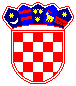 REPUBLIKA HRVATSKAPRIMORSKO-GORANSKA ŽUPANIJA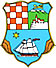 UPRAVNI ODJEL ZAPROSTORNO UREĐENJE,GRADITELJSTVO I  ZAŠTITU OKOLIŠAISPOSTAVA  U MALOM LOŠINJU